Cronograma del Seminario Básico «Encuentro con Dios»:Semana 1: Introducción: El qué, por qué y cómo del Encuentro con DiosSemana 2: Encuentro con Dios en su Palabra: Escuchar y leerSemana 3: Encuentro con Dios en su Palabra: Estudiar, meditar y memorizarSemana 4: Encuentro con Dios a través de la oraciónSemana 5: La oración, obstáculos y aspectos prácticosSemana 6: Panel¿Preguntas o comentarios?  E-mail del profesor: ______________________________________Primera edición en español: 2019Copyright © 2019 por 9Marks para esta versión españolaSeminario Básico—Encuentro con Dios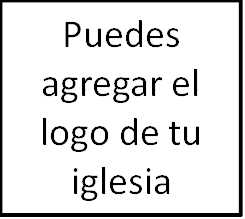 Clase 1: El qué, por qué y cómo del encuentro con Dios IntroducciónDos suposiciones:Que es posible encontrarse con Dios.Que encontrarnos con Dios es algo que deberíamos hacer.1. Suposición 1«¿Cómo se comprueba que hay un Dios? Respuesta: La luz misma de la  naturaleza en el hombre, y las obras de Dios, declaran claramente que hay un Dios, pero su Palabra y Espíritu solo lo revelan suficiente y eficazmente a los hombres para su salvación».	- Catecismo Mayor de Westminster: Pregunta 2Dios se revela a sí mismo en dos formas:Revelación ____________ Salmo 19:1-2Romanos 1:19-20Revelación ____________ Antiguo Testamento:	Nuevo Testamento: 	Hoy: Cinco cosas que aprendemos sobre Jesús en la Escritura Él es la ________   de Dios (Colosenses 1:15).Él  fue un ___________ (Juan 12:49-50).Él es un __________ (mediador) (Hebreos 9:11-12).Él es __________ (Juan 18:33-37).Él es _________ (Juan 1:1). El Nuevo Testamento establece ____________________________________________________________________________.«Acerquémonos, pues, confiadamente al trono de la gracia, para alcanzar misericordia y hallar gracia para el oportuno socorro».                            -Hebreos 4:162.  Suposición 2 Razones por las que deberíamos encontrarnos con Dios:Porque él es _________________.Porque nosotros somos _________________________.Porque nos lleva a  ___________________________________.Porque nos lleva a ______________________________.Porque nos ayuda a ________________.Porque nos ayuda a ________________. Hebreos 4:12 es un mensaje  de ánimo para el cristiano a ______________________. 3. ¿De qué manera nos encontramos con Dios?Nos encontramos con Dios por medio de ______________  por  _____________.Nos encontramos con Dios a través ________________.2 Timoteo 3:16-17 Versículos que hablan de ________________.San Mateo 4:4Deuteronomio 8:3Romanos 15:4Salmos 119Meditación y auto-examenNos encontramos con Dios a través ________________.Nos encontramos con Dios al __________________________________________________ _________________.